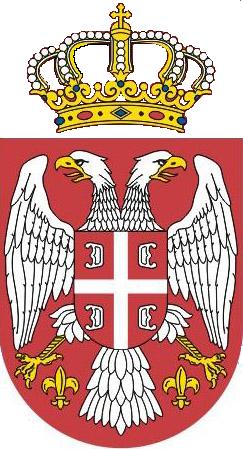 МИНИСТАРСТВО ОДБРАНЕ  СЕКТОР ЗА ЉУДСКЕ РЕСУРСЕУправа за традицију, стандард и ветернаеОБРАЗАЦ ЗА ПИСАЊЕ ПРЕДЛОГА ПРОЈЕКТА(Овај број одређује Управа за традицију, стандард и ветеране Сектора за људске  ресурсе Министарства одбране  и служи за евидентирање пројекта)1. ОСНОВНИ ПОДАЦИ О ПОДНОСИОЦУ ПРЕДЛОГА И ПРОЈЕКТУ1.1. Удружење које подноси пројекат (потенцијални корисник средстава и носилац пројекта):1.2. Назив пројекта:(Наведите назив који сте дали вашем пројекту. Потрудите се да назив буде кратак и да говори о суштини вашег пројекта.)1.3. Локација на којој се одвијају пројектне активности:(Један пројекат може да се одвија на више локација. Наведите назив насеља, села, града, градова, округа.....)1.4. Кратак опис пројекта:(У највише 10 редова опишите чиме се пројекат бави.).1.5. Опис проблема:(У највише 10 редова представите проблеме са којима се циљна група суочава, потребе циљне групе које произилазе из тих проблема, као и квалитативне и квантитативне показатеље садашњег стања у коме се циљна група и њено окружење налазе 1.6. Корисници пројекта1.6.1. Структура корисника(Унесите назив група корисника пројекта и њихов број.)1.7. Општи циљ пројекта:(у највише 3 реда образложите коју пожељну друштвену промену подржава сврха пројекта, какав ће утицај пројекат имати на друштвено окружење у којем се спроводи.)1.8. Посебан циљ пројекта:1.9. Групе активности: (Колона I представља месец у којем почињу пројектне активности, па на даље до задњег месеца у којем се завршавају пројектне активности)1.9.1. Образложите како ћете спроводити сваку од наведених група активности, наведите њихов садржај, методику и на који начин су повезане са резултатима и циљевима пројекта:1.10. Резултати пројекта:(Прикажите резултате пројекта којима се остварују циљеви, као и показатеље (индикаторе) успеха на основу којих ћете мерити те резултате. Зa сваки резултат потребно је навести показатељ. По потреби можете додати нове редове у табели.)1.11. Методологија:(У највише 10 редова опишите начин на који ћете пројектом одговорити на идентификоване потребе корисника.)1.12. Праћење и процена достигнућа (мониторинг и евалуација):(Образложите на који начин ћете вршити мониторинг и евалуацију пројекта.)1.13. Одрживост:(У највише 10 редова опишите могућности за наставак пројекта по престанку подршке Министарства одбране.)2.  ОСОБЉЕ АНГАЖОВАНО НА ПРОЈЕКТУ(Набројте све особе које ће учествовати у пројекту и детаљно објасните улогу сваке од њих и кључне квалификације.)Напомена: Ангажовање особа на пројекту врши се у складу са Законом о раду, односно Законом о јавним набавкама.3. КАПАЦИТЕТИ ЗА УПРАВЉАЊЕ И РЕАЛИЗАЦИЈУ ПРОЈЕКТА3.1. Ресурси(Молимо вас да детаљно прикажете различите ресурсе којима је располагало ваше удружење у протеклом периоду)4. ПАРТНЕРСКЕ ОРГАНИЗАЦИЈЕ (ако је планирано да се пројекат реализује у партнерству са другим удружењем, уколико нема партнерске организације не попуњавати)4.1. Основни подаци о партнерској организацији: (Додајте посебну табелу за сваку партнерску организацију)4.2. Са којим ресурсима, искуствима и надлежностима појединачни партнери улазе у партнерство?(Наведите тражено за све партнере)4.3. Начин координације пројектног партнерства:(Образложите у највише 5 редова)5. ПРИКАЗ БУЏЕТA 6. ИЗЈАВА ПОДНОСИОЦА ПРЕДЛОГА  ПРОЈЕКТАЈа доле потписани, одговоран за пројекат у име удружења подносиоца пројекта, потврђујем:(а) да су информације изнете у предлогу пројекта тачне;(б) да подносилац пријаве и његови партнери испуњавају све услове из конкурсне документације да учествују у реализацији овог пројекта;(ц) да подносилац пријаве и особе које ће учествовати у  реализацију пројекта имају и професионалне компетенције за обављање послова;(д) да је подносилац пријаве упознат са  процедурама за праћење програмских активности и остварених резултата од стране ресорног Министарства, као и процедурама за правдање утрошених финансијских средстава,  наведених у  Одељку 4. - Процедуре за извештавање у оквиру документа - Смернице за подносиоце предлога пројекта.7. ИЗЈАВА ПАРТНЕРА ПРОЈЕКТА – Попуњавају само удружења којa имају партнерство, свако удружење појединачноЈа, доле потписани, у име_______________________________(навести назив удружења), партнерског удружења пројекта потврђујем да сам:(а) прочитао целокупан предлог пројекта,(б) да сам сагласан са садржајем предлога пројекта и(ц) да сам сагласан са садржајем партнерског споразума који дефинише улогу партнерског удружења у име које потписујем ову изјаву.Назив подносиоца предлога пројекта Назив пројектаРеферентни број пројектаПун назив удружења (како је наведено у документу о регистрацији):Правни статус удружења Службена адреса:Телефон/факс:E - адреса:Контакт особа (име, презиме, функција у удружењу и мобилни телефон):Директни кориснициИндиректни корисници1.1.2.2.3. итд.3. итд.Групе активности (у 1., 2. итд. унесите називе група активности, а у 1.1, 1.2 итд. називе појединачних активности) Месеци(У колоне за одговарајуће месеце у којима предвиђате реализацију пројектних активности треба уписати «Х»)Месеци(У колоне за одговарајуће месеце у којима предвиђате реализацију пројектних активности треба уписати «Х»)Месеци(У колоне за одговарајуће месеце у којима предвиђате реализацију пројектних активности треба уписати «Х»)Месеци(У колоне за одговарајуће месеце у којима предвиђате реализацију пројектних активности треба уписати «Х»)Месеци(У колоне за одговарајуће месеце у којима предвиђате реализацију пројектних активности треба уписати «Х»)Удружење које реализује активност (носилац пројекта или партнер - наведите назив удружења/органи-зације, не појединца)IIIIIIIVV1.1.11.21.3 итд.2. итд.2.1 итд.РезултатиИндикатори резултата (показатељи успеха) 1.1.2.2.3.3.4.4.5.5.6.6.ИМЕ И ПРЕЗИМЕФУНКЦИЈА У ПРОЈЕКТНОМ ТИМУКВАЛИФИКАЦИЈЕ (навести формално образовање, додатне едукације итд.)Годишњи буџет у претходне три године (наведите, где је могуће, за сваку годину појединачно и имена главних финансијера проценат њиховог доприноса у укупном годишњем буџету)ГодинаУкупан буџетГлавни финансијериПроценат учешћа у целокупном буџетуГодишњи буџет у претходне три године (наведите, где је могуће, за сваку годину појединачно и имена главних финансијера проценат њиховог доприноса у укупном годишњем буџету)2017.Годишњи буџет у претходне три године (наведите, где је могуће, за сваку годину појединачно и имена главних финансијера проценат њиховог доприноса у укупном годишњем буџету)2016.Годишњи буџет у претходне три године (наведите, где је могуће, за сваку годину појединачно и имена главних финансијера проценат њиховог доприноса у укупном годишњем буџету)2015.Број стално и привремено запослених у вашем удружењу (нпр. директор, менаџер, стручни радници, рачуновођа, назначавајући њихова радна места)Радно местоРадно местоРадно местоБрој запосленихБрој стално и привремено запослених у вашем удружењу (нпр. директор, менаџер, стручни радници, рачуновођа, назначавајући њихова радна места)Број стално и привремено запослених у вашем удружењу (нпр. директор, менаџер, стручни радници, рачуновођа, назначавајући њихова радна места)Број стално и привремено запослених у вашем удружењу (нпр. директор, менаџер, стручни радници, рачуновођа, назначавајући њихова радна места)Број стално и привремено запослених у вашем удружењу (нпр. директор, менаџер, стручни радници, рачуновођа, назначавајући њихова радна места)Број стално и привремено запослених у вашем удружењу (нпр. директор, менаџер, стручни радници, рачуновођа, назначавајући њихова радна места)Број стално и привремено запослених у вашем удружењу (нпр. директор, менаџер, стручни радници, рачуновођа, назначавајући њихова радна места)Број стално и привремено запослених у вашем удружењу (нпр. директор, менаџер, стручни радници, рачуновођа, назначавајући њихова радна места)Опрема и просторни капацитетиОстали релевантни ресурси (нпр. волонтери, сарадничке организације)Пун назив удружења (како је наведено у документу о регистрацији):Правни статус удружења:Службена адреса:Телефон/факс:E-mail адреса:Контакт особа (име, презиме и функција у удружењу):Укупни трошкови пројектаИзнос који се тражи од МОФинансијско учешће удружења (сопствена средства)Други извори финансирањаПроценат износа који се тражи од МО у укупним трошковима пројектаФинансијско учешће удружења и других извора финансирањадиндиндин% %Име и презиме:Функција у организацији:Потпис и печат:Датум и место:Име и презиме:Организација:Функција у организацији:Потпис и печат:Датум и место: